Houston Area HIV Services Ryan White Planning Council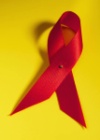 Office of SupportProject L.E.A.P. 2015 				                    	  Knowledge AssessmentThe purpose of this questionnaire is to measure your understanding of core Project L.E.A.P. topics and skills before the course begins.  You will complete the same questionnaire at the end of the course.  We will then compare both questionnaires.  This comparison helps us know how well we did in reaching our goal to help your Project L.E.A.P. class improve its HIV Community Planning knowledge, skills, and abilities.Today’s Date:	         04/1/2015	Please Check One:  Day class     Evening classFirst Name: 	Last Name:						**Please know that the only reason we need your name on this form is to match it to the questionnaire you will complete at the end of the course. Your name will not be used for any other reason. What is the purpose of the Ryan White HIV/AIDS Program? Select one:What federal agency funds the Ryan White HIV/AIDS Program? Select one:What federal agency funds HIV prevention activities in states and cities? Select one:Which Houston Ryan White Planning Council (RWPC) document contains data on consumer-reported HIV care needs? Select one:Which of the following lists only Core Medical Services for HIV, as defined by HRSA? Select one:Which of these lists only Support Services for HIV, as defined by HRSA? Select one:In the Houston Area, what do the Administrative Agents do? Select one:Which of the following is an activity of the Houston Ryan White Planning Council (RWPC)? Select one:Which organization administers HIV prevention education, provides HIV/STD testing, and gives administrative support to the Houston Area HIV Prevention Community Planning Group (CPG)? Select one:What is the purpose of a Standard of Care, as it relates to HIV services? Select one:Take a deep breath, and give yourself a pat on the back! You did marvelously. Please rate how well you currently understand each of the following topics:Please rate how well you currently understand each of the following topics:Please rate how well you currently understand each of the following topics:Please rate how well you currently understand each of the following topics:Please rate how well you currently understand each of the following topics:Please rate how well you currently understand each of the following topics:I understand…Very WellQuite WellFairly WellA LittleNot at AllThe sources and purposes of HIV care, treatment, and support services fundingThe structure and function of the Houston Ryan White Planning Council (RWPC)The structure and function of the Houston HIV Prevention Community Planning Group (CPG)HRSA service category definitions for HIV care, treatment, and supportHIV-related Standards of Care and quality assurance methodsPlease rate how well you can currently perform each of the following skills or activities:Please rate how well you can currently perform each of the following skills or activities:Please rate how well you can currently perform each of the following skills or activities:Please rate how well you can currently perform each of the following skills or activities:Please rate how well you can currently perform each of the following skills or activities:Please rate how well you can currently perform each of the following skills or activities:I can...Very WellQuite WellFairly WellA LittleNot at AllRead and understand needs assessmentsUse Robert’s Rules of OrderEngage in public speaking and give presentationsAccess community resourcesServe as a role modelWork in a group settingⒶTo provide routine HIV testing in all health care settingsⒷTo provide emergency and/or transitional housing for People Living with HIV/AIDSⒸTo provide HIV-related care, treatment, and support services for those who may not have sufficient resources to manage their HIVⒹTo lobby for new state and local legislation regarding HIVⒶThe Centers for Disease Control and Prevention (CDC)ⒷThe Health Resources and Services Administration (HRSA)ⒸThe U.S. Department of Housing and Urban Development (HUD)ⒹOffice of National HIV/AIDS Policy (ONAP)ⒶThe Centers for Disease Control and Prevention (CDC)ⒷThe Health Resources and Services Administration (HRSA)ⒸThe U.S. Department of Housing and Urban Development (HUD)ⒹOffice of National HIV/AIDS Policy (ONAP)ⒶThe Assessment of the Administrative MechanismⒷEpidemiologic ProfileⒸThe “Blue Book” Resource Guide ⒹCommunity Needs Assessment ⒶFood bank, medical case management, and legal servicesⒷOral health, transportation, and primary careⒸPrimary medical care, HIV medications, and medical case managementⒹLinguistic services, mental health, and HIV medicationsⒶTransportation, legal services, and food bankⒷHIV medications, hospice care, and primary careⒸMedical case management, substance abuse treatment, and transportationⒹFood bank, oral health, and linguistic servicesⒶProvide direct services to Ryan White consumersⒷDistribute HIV care funds by contracting with agencies that provide direct services to Ryan White consumersⒸBring tasty snacks to all the meetingsⒹProvide support to the Planning CouncilⒶAssessing the needs of People Living with HIV/AIDSⒷAllocating Ryan White HIV/AIDS Program dollarsⒸMaintaining a comprehensive plan for HIV care servicesⒹAll of the aboveⒶRyan White Grants Administration (RWGA)ⒷHouston Department of Health and Human Services (HDHHS)ⒸHouston Regional HIV/AIDS Resource Group (TRG)ⒹTexas Department of Health and Human Services (DSHS)ⒶTo determine whether an agency gets funding from Ryan WhiteⒷTo set the minimum level of quality for HIV servicesⒸTo measure client satisfaction with HIV servicesⒹTo evaluate agencies funded through Ryan White